Yarışmalar 2017-2018 Eğitim Öğretim Yılı Okul Spor Faaliyetleri Voleybol Branş açıklamaları doğrultusunda yapılacaktır. Açıklamalar http://okulsportal.gsb.gov.tr adresinden yarışma talimatları kısmından indirilebilir.Yarışmalar İlçe Milli Eğitim Müdürlüğü Turnuva tertip komitesi tarafından belirlenecek takvim doğrultusunda ilan edilecek ve düzenlenecektir.Yarışmalarda ilk üç dereceye giren takımlara kupa sporcularına madalya verilecektir. Ödüller Sumbas Gençlik ve Spor Hizmetleri Müdürlüğü tarafından temin edilecektir.Takımlar; en az 6, en fazla 12 sporcu ile turnuvaya katılabilirler. Müsabakaların başlangıç saatinde hazır olmayan takımlar 15 dakika beklenir. Bu süre içerisinde salonda hazır olmayan takımlar hükmen yenik sayılır. Müsabaka süresince okulun kadrolu-görevlendirme öğretmeni olmak üzere takımların başında 1 İdareci, 1 öğretmen bulunacaktır. İdareci bulunması zorunludur. Maçların çalışması durumunda en az 1 idareci 2 Öğretmen bulundurulacaktır. Sporcularda sağlık raporu, öğrenci belgesi, veli izin belgesi şartı aranır. Turnuvada yer alan oyunculardan spor yapmasına engel bilinen veya bilinmeyen sağlık sorunları olanlar, her türlü sorumluluğu kabul ederek turnuvaya katılmayı kabul etmiş sayılırlar. Turnuvaya katılacak oyuncuların sağlık vb. her türlü sorumluluğu, okul idaresine aittir. Sağlık sorunları olan oyuncuların oynatılmaması gerekir. Sağlık raporu ve Veli izin belgesi alınması zorunludur. Alınan belgeler okul idaresince de saklanacaktır. İstenildiği takdirde turnuva heyetine sunulacaktır. Bu konular ile ilgili turnuva organize ve yürütme kurulunun hiçbir sorumluğu yokturPUANLAMA SİSTEMİ: Bu sistemde, önceden belirlenmiş fikstüre göre,  puan esasına göre birbirleri ile seri müsabakalar yaptırılır ve müsabaka sonucu elde edilen puanlara göre sıralama yapılır. Gruplar 3 set üzerinden yarı final ve final maçları 5 set üzerinden oynanacaktır.Bir veya birkaç takım tarafından kazanılan puanların eşitliği halinde, sıralama; kazanılan maç sayısına göre belirlenir. Kazandığı maç sayısı fazla olan takım üst sırada yer alır.  Kazanılan maç sayısına göre eşitliğin bozulmaması halinde; set averajı uygulanır. Bu uygulamada puanları eşit olan takımların müsabakalar sonunda aldıkları setlerin toplamı, verdikleri setlerin toplamına bölünür. Sıralama, büyük sayıya sahip olan takım üst sırada yer alacak şekilde yapılır. Eşitliğin kazanılan set sayılarına göre de devam etmesi halinde; eşitliği devam eden takımların yaptıkları tüm müsabakalar sonunda aldıkları sayıların toplamı, verdikleri sayıların toplamına bölünür. Takımlar, çıkan sayının büyüklüğüne göre yukarıdan aşağıya sıralanır. Eşitlik yine de bozulmamışsa bu durumdaki takımların kendi aralarında yaptıkları müsabakalardaki maç, puan, set ve sayı averajına sıra ile başvurularak sıralama belirlenir.  A Grubunun 1.’si ile B Grubun 2.’si, A Grubunun 2.’si ile B Grubun 1.’si Yarı Final Maçı yapacaklardır. Ve her iki maçın galipleri kendi aralarında final maçı yapacaklar. Yarı Final Maçlarının mağlupları ise kendi aralarında 3.’lük-4.’lük maçı yapacaklardır. Maçlar hakkında itirazlar oyunun tamamlanmasına müteakip aynı gün saat 16:00’a kadar Turnuva Heyetine Yazılı müracaat edilmek zorundadır. Sözlü müracaatlar dikkate alınmayacaktır. İtirazlardan tutanakla 100 TL ücret alınacaktır. Ücretler komite üyelerine itiraz dilekçesi ile birlikte teslim edilecektir. İtirazlar haklı bulunursa alınan ücretler geri iade edilecektir. İtirazlar ile ilgili sonucu, Turnuva Heyeti ertesi iş günü mesai saati bitimine kadar İtiraz edenlere yazılı olarak bildirilecektir.
Turnuvanın yürütülmesinden tertip komitesi sorumludur. Her türlü olay karşısında tertip komitesinin alacağı kararlar uygulanacaktır.Turnuva kurallarına uymayan veya centilmenlik dışı davranan sporcular veya takımlar turnuvadan ihraç edilecektir.  Kurallar; a) 3 m kuralı geçerlidir, b) her takım bir sette 6 oyuncu değişikliği yapabilir. C) her takım 2 mola hakkı alabilir. D) Maçlarda dönme kuralı geçerlidir. E) Orta oyuncusu zıplayıp smaç vuramaz.. F) Top taşımaya kesinlikle tolerans gösterilmeyecektir. I) Fileye temas yasaktır. Temas anında sayı rakibe verilecektir. Maç esnasında Üstü Üste iki Sarı kart gören oyuncu kırmızı kart ve bir maç cezası alır, Direkt Kırmızı kart gören oyuncuya 1(bir) maç ceza verilir, Yaptığı eylem büyük kusur ise Turnuva Heyeti Nihai kararı verir. Bir maçta toplam 3 kırmızı kart gören takım hükmen 2-0 yenilmiş sayılır.-Toplam turnuva boyunca 3 sarı kart alan oyuncu bir maç ceza alır. Final Maçında Sarı ve Kırmızı Kart cezası geçerlidir. Takım antrenörü hariç oyunculara gösterilen sarı ve kırmızı kartlarda sayı ve servis karşı takıma geçer. Antrenöre sarı ve kırmızı kart gösterile bilir. Kırmızı kartı gören antrenör salon dışına çıkar.Maçlar fikstürde belirtilen ilçemiz beden eğitimi öğretmenleri tarafından maçlar yönetilecektir. Maçlarda hakem değişikliği komite tarafından yapılabilir. Çizgi hakemleri Sumbas Çok Programlı Anadolu Lisesi öğrencileri tarafından yapılacaktır. Görevlendirmeyi Sumbas Çok Programlı Anadolu Lisesi Müdürlüğü tarafından yapılacaktır. Fikstürde belirtilen saatler dışına maç kaydırılamaz. Fikstürde değişiklik yapma yetkisi organizasyon komitesinin teklifi ile teknik komite kuruluna aittir Mazeretsiz olarak maçlara katılmayan okul idaresi ve sorumlu öğretmen hakkında yasal işlem yapılacaktır. Voleybol maçları Sumbas YBO Kapalı Spor salonunda yapılacaktır.  Maçlara her okul seyirci olarak en fazla 25 öğrenci getirebilir. Maç anında sadece bir öğretmen saha içinde bulunabilir.Ekte bulunan EK-1 sporcu listesi her maç doldurulacak maç gözlemcisine verilecektir.Toplum sağlığı tarafından maç saatlerinde gerekli sağlık tedbirler alınacaktır.Güvenlik tedbirleri Sumbas Emniyet Amirliği tarafından sağlanacaktır.BELGELER(Okulda tutulacak belgeler)
1) Kimlik Fotokopisi
2) Sağlık Raporu
3) Veli İzin Belgesi
4) Takım ListesiEK-1OKUL SPORCU LİSTESİ		   ...../04/2018OKUL: Takımın Adı                   	: Takım Sorumlusu          	:Takım İletişim telefonu	: Yukarıda belirtilen turnuvaya, yukarıda belirtilen takım kadrosu ile katılacağımızı; Turnuva Yürütme Kurulu tarafından belirlenen fikstüre ve oyun kurallarına uyacağımızı; verilecek kararlara saygılı olacağımızı kabul ve beyan ederim.Kurum Amiri                                                                                                                             Tarih                                                                                                                             İmzaNot: (Müsabaka süresince takımın başında bulunacak kişi, okulun kadrolu öğretmeni olacaktır)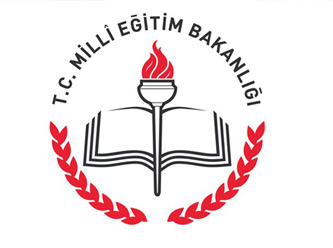 SUMBAS İLÇE MİLLİ EĞİTİM MÜDÜRLÜĞÜ -GENÇLİK HİZMETLERİ VE SPOR İLÇE MÜDÜRLÜĞÜORTAOKULLAR ARASI GELENEKSEL VOLEYBOL TURNUVASI 2018 Turnuva Yönergesi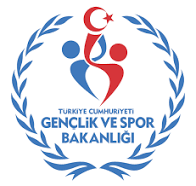 Ali YETEROkul Müdürüİ Ercan KARAOĞLUMüdür YrdOsman AVCIOĞLUOkul  MüdürüGüner KASAPMüdür BaşyrdBekir SARIDÖLMüdür YrdAhmet Melih GÖKSUŞube Müdürü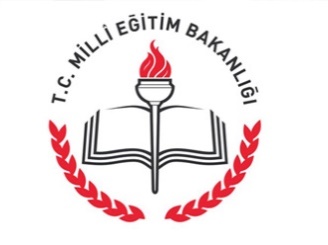 SUMBAS İLÇE MİLLİ EĞİTİM MÜDÜRLÜĞÜ2018 SPOR ŞÖLENİORTAOKULLAR KIZ ÖĞRENCİLER ARASIVOLEYBOL TURNUVASI Sıra NoSınıfı Forma NumarasıADI SOYADI(Kaptan ve kaleci belirtilecek)(Asil )(Asil )(Asil )(Asil )(Asil )(Asil )(Yedek)(Yedek)(Yedek)(Yedek)(Yedek)(Yedek)